Как подготовить ребенка к поступлению в детский сад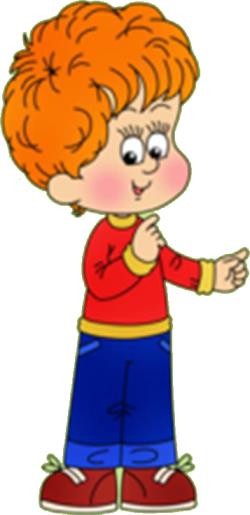 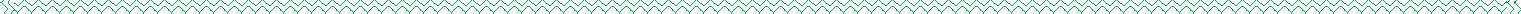 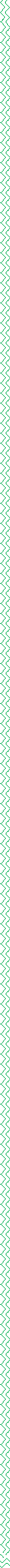 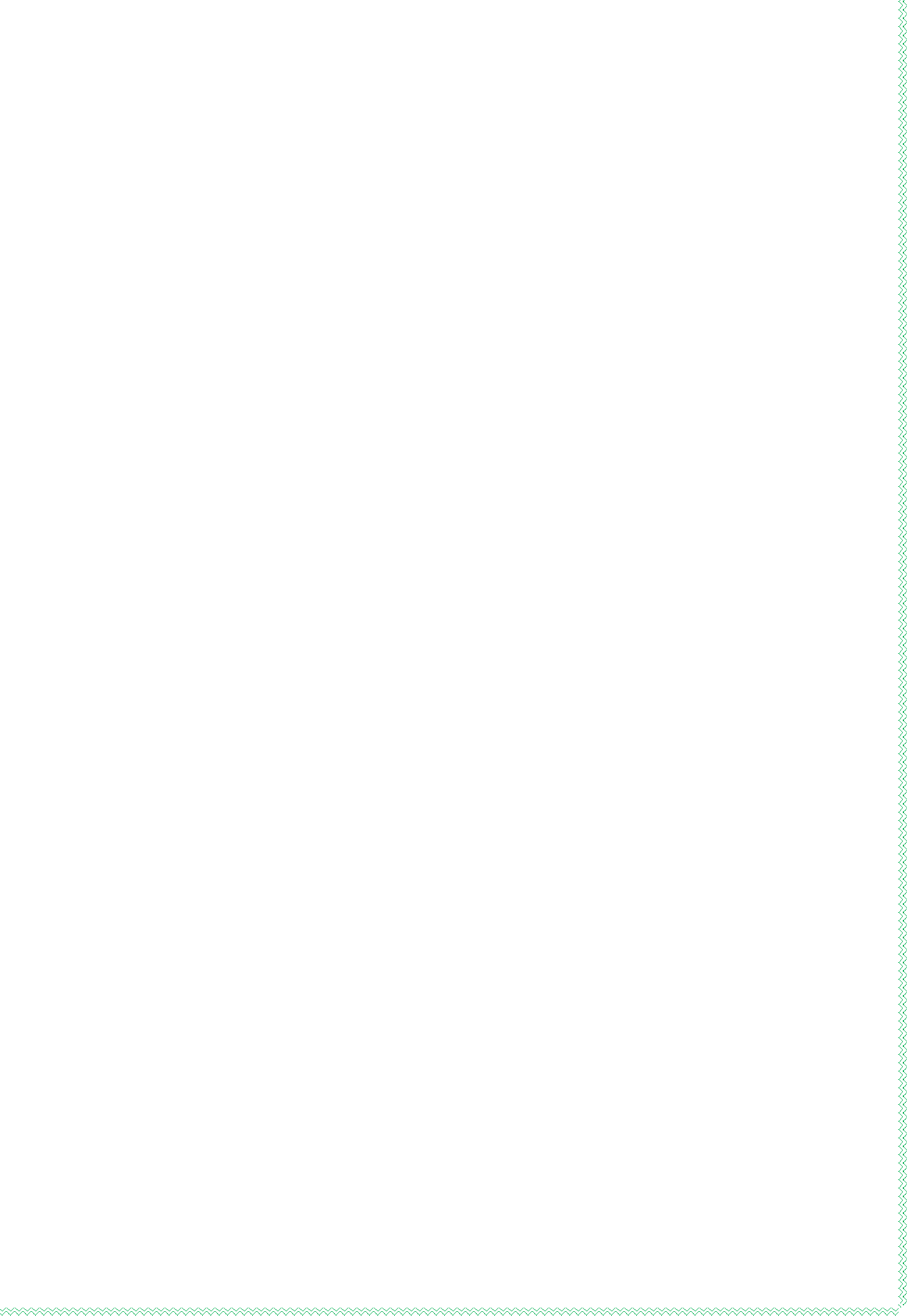 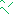 Полезные советы, рекомендации для родителей.Убедитесь в том, что детский сад необходим для вашей семьи именно в ближайшее время, поскольку колебания родителей передаются детям.Необходимо приблизить режим дня в домашних условиях к режиму дошкольного учрежденияПриучать детей есть разнообразные блюда, ежедневно употреблять супы, каши, придерживаться меню детского сада.Необходимо формировать у ребенка навыки самостоятельности.Отправлять ребенка в д/с необходимо только при условии, что он здоров, т.к. различные заболевания осложняют адаптацию ребенка к ДОУ,Готовьте ребенка к общению с другими детьми и взрослыми. Посещайте детские парки, площадки, берите с собой в гости. Наблюдайте, как он себя ведет: легко находит общий язык с окружающими, хочет общаться или, наоборот, замкнут, застенчив, робок, конфликтен в общении.Готовьте ребенка к временным разлукам с близкими людьми, внушайте ему, что он уже большой и должен обязательно ходить в детский сад.Заранее познакомьте ребенка с воспитателями.Не отдавайте ребенка в детский сад в период кризиса.